                                        ISTITUTO SUPERIORE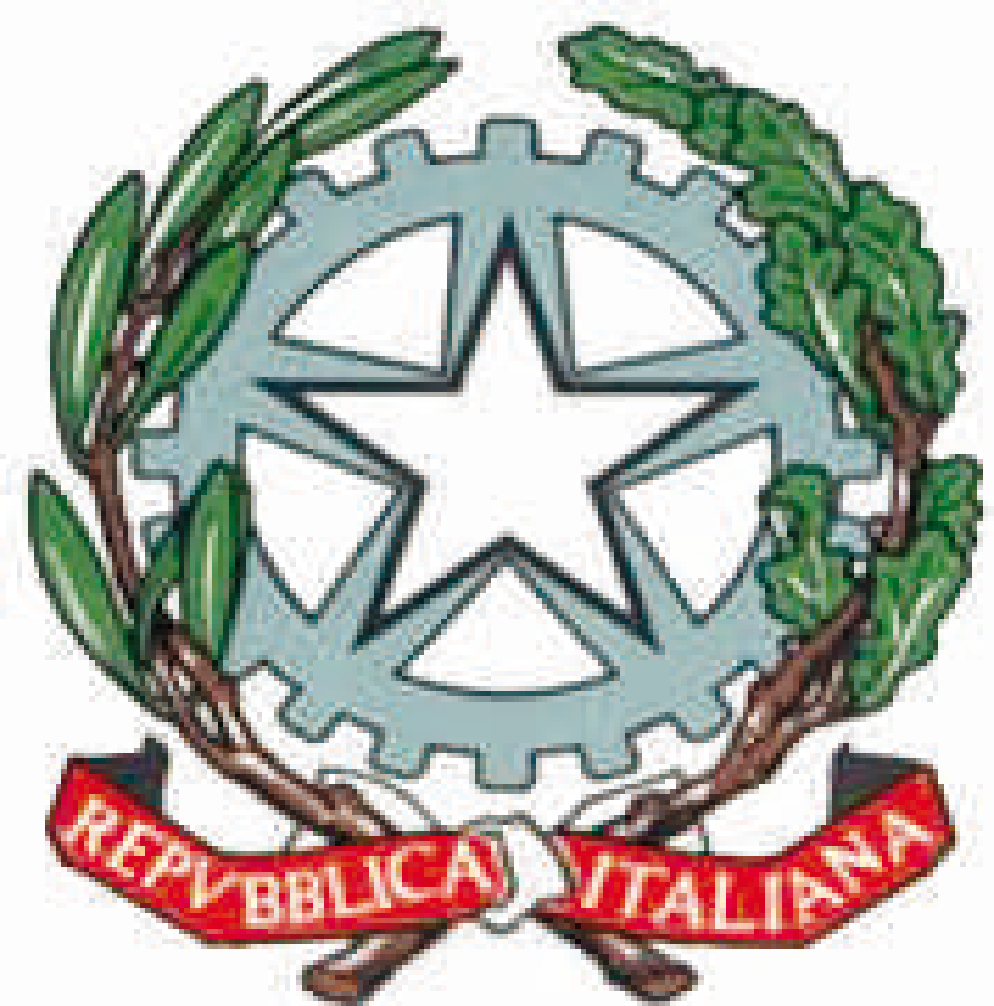 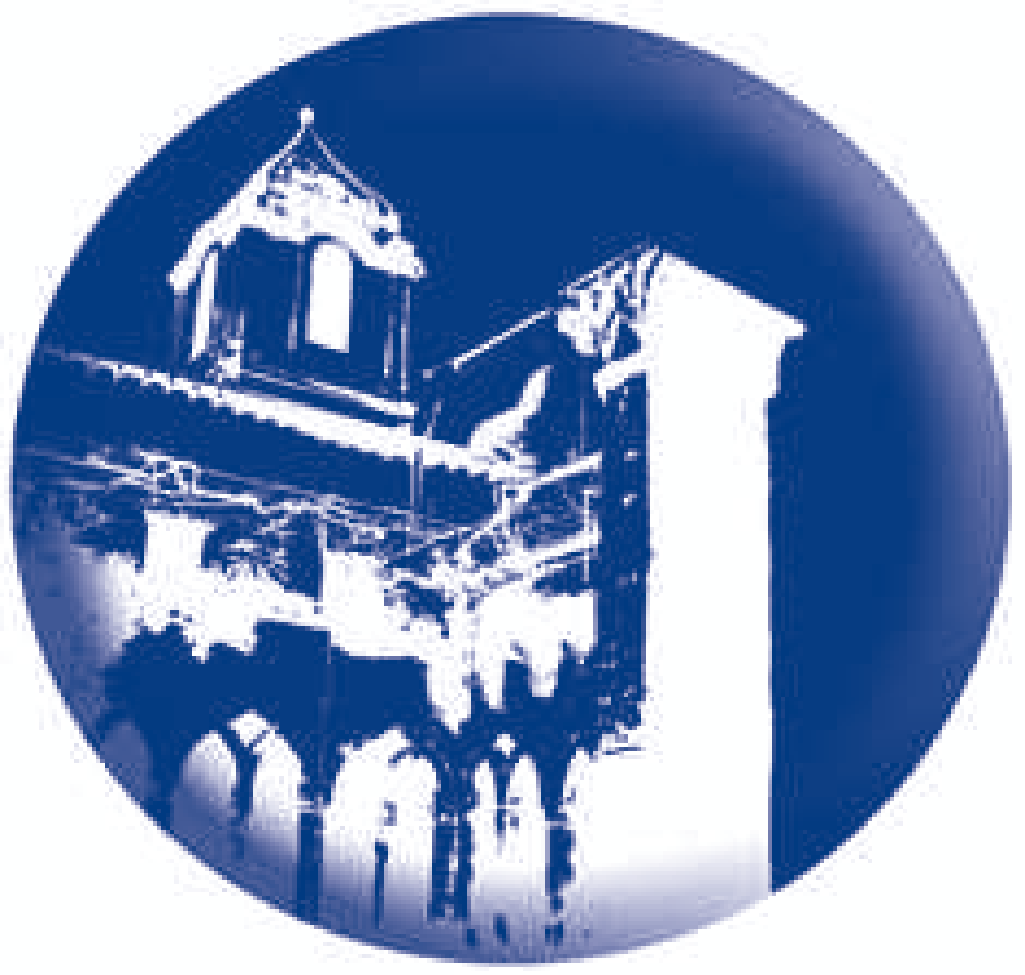 Liceo Artistico, Musicale e Coreutico, IPIA “FRANCESCO GRANDI” SorrentoLiceo ad indirizzo Raro per la Tarsia Lignea Sorrentina e per la TessituraSede centrale: Vico I Rota, 2 (80067) Tel 081 8073230 Fax 081 8072238 Sorrento – Napoli  Sede storica: P.tta San Francesco, 8 - Tel. 081 807 30 68 - 80067 SorrentoC.F. 90078490639 - Cod. Mecc: NAIS10300D e-mail: nais10300d@istruzione.it; pec: nais10300d@pec.istruzione.it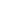 Prot. n.                 					                          Sorrento,     AI GENITORI DELL’ALUNNO/A……………………………………CLASSE……… SEZ…………… OGGETTO: COMUNICAZIONE  NON AMMISSIONE ALLA CLASSE SUCCESSIVA ( D.P.R. 122/2009 artt. 5-6)Si informano le SS.LL. che, in esito allo scrutinio  finale, l’alunno/a …………………………………………………………..non ha raggiunto gli obiettivi previsti nelle seguenti discipline di studio: Disciplina …….…………………………………….……. (voto assegnato………..)Disciplina ………………….…………………………….. (voto assegnato………..)Disciplina ………………………………………………… (voto assegnato………..)Disciplina ………………………………………………… (voto assegnato………..)Disciplina ………………………………………………… (voto assegnato………..)Disciplina ………………………………………………… (voto assegnato………..)Disciplina ………………………………………………… (voto assegnato………..)Il Consiglio di Classe, dopo ampio ed approfondita riflessione, ha ritenuto che il livello di apprendimento raggiunto dall’alunno/a non sia tale da consentirgli/le di affrontare gli obiettivi formativi previsti per la classe successiva. IL DIRIGENTE SCOLASTICO Prof.ssa Pasqua Cappiello Firma per avvenuta informativa da parte del Genitore (Tutore/Affidatario)…………………………………………………………………………………